Safety Maps - Examples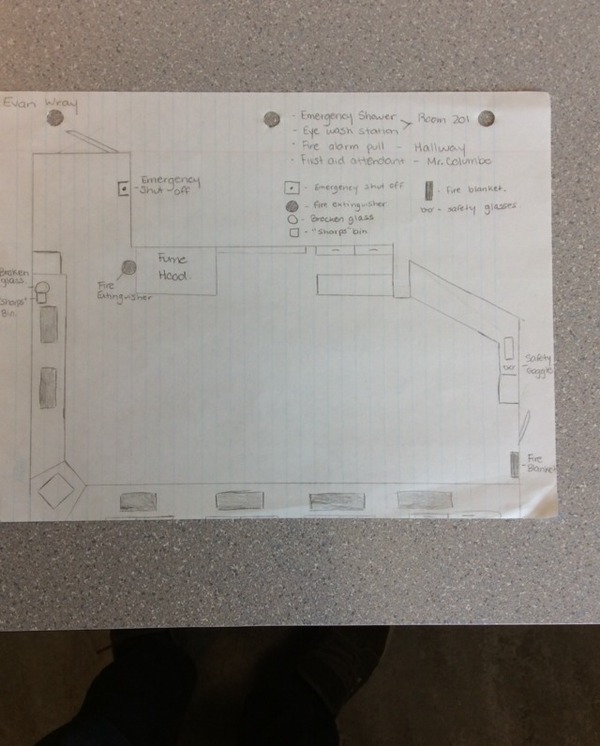 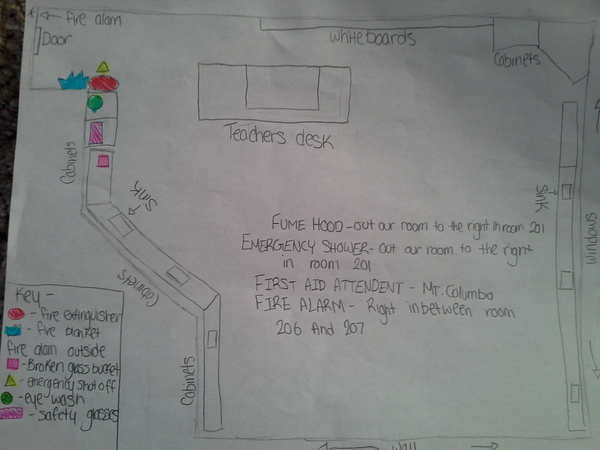 